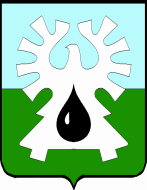 ГОРОДСКОЙ ОКРУГ УРАЙХанты-Мансийского автономного округа - ЮгрыАдминистрация ГОРОДА УРАЙУважаемая Галина Петровна!Во исполнение пункта 7 распоряжения председателя Думы города Урай от 23.04.2021  №27-од «О проведении сорок восьмого заседания Думы города Урай шестого созыва» направляю Вам информацию о деятельности администрации по заключению концессионных соглашений в отношении объектов водоснабжения и водоотведения согласно приложению.Докладчик: начальник МКУ «Управление жилищно-коммунального хозяйства г.Урай» -   О.А. Лаушкин.   Исполнитель:Сиденко Лиана Анатольевна/34676/2-84-61(доб.372)Докладо деятельности администрации по заключению концессионных соглашений в отношении объектов водоснабжения и водоотведенияВ целях заключения концессионных соглашений в отношении объектов водоснабжения и водоотведения разработана «Дорожная карта», утвержденная постановлением администрации г.Урай от 18.08.2020 года. Во исполнение мероприятий дорожной карты в настоящее время на официальном сайте Российской Федерации размещен перечень объектов, в отношении которых планируется заключить концессионное соглашение (постановление администрации г.Урай от 22.01.2021 №122), актуализирована схема водоснабжения и водоотведения (постановление администрации от 22.12.2020 №3251), проведено обследование технического состояния системы водоснабжения и водоотведения (результаты технического обследования прилагаются). В настоящее время разработана Программа комплексного развития систем коммунальной инфраструктуры г.Урай и проходит процедуру согласования. Кроме того, 09.04.2021 г. в адрес главы города поступило предложение АО «Водоканал» в порядке частной инициативы о заключении концессионного соглашения в отношении объектов водоснабжения и водоотведения, находящихся на территории муниципального образования городской округ Урай. Проект концессионного соглашения включает исполнение мероприятий по модернизации и реконструкции объектов водоснабжения (включая реконструкцию ВОС) и водоотведения (включая реконструкцию КОС) на период 2022-2056 годы. Срок действия предлагаемого концессионного соглашения предусматривает 35 лет, выполнение указанных мероприятий предусмотрено в течение 12 лет на сумму 3871,8 млн. руб., в том числе за счет амортизационных отчислений в размере 636,8 млн. руб., кредитных средств – 3 053,4 млн. руб., бюджетного финансирования – 181,6 млн. руб. (в том числе: автономный округ - 163,4 млн. руб., местный бюджет – 18,2 млн. руб.). Финансово-экономическая модель предусматривает рост тарифа на услуги холодного водоснабжения и водоотведения на уровне предельного роста 4,0%, установленного Правительством РФ в соответствии с Прогнозом долгосрочного социально-экономического развития России. При этом, недополученный доход АО «Водоканал» от эксплуатации составит 11 182,7 млн. руб. Обеспечить возвратность средств за счет тарифа для инвестора не предоставляется возможным.Объем финансирования на эксплуатацию и реконструкцию объектов концессионного соглашения составит 11 364,3 млн. руб., в том числе: за счет бюджетных средств автономного округа 163,4 млн. руб. и средств местного бюджета 11 200,9 млн. руб. Общие расходы на реализацию концессионного соглашения сложатся в размере 15 054,5 млн. руб., в том числе: амортизационные отчисления в размере - 636,8 млн. руб., кредитные средства - 3 053,4 млн. руб., бюджетное финансирование – 11 364,3 млн. руб.Объем бюджетных ассигнований в размере 11 200,9 млн. руб. обусловлен долей софинансирования местного бюджета в размере  18,2 млн. руб. (10%) и возмещением выпадающего дохода АО «Водоканал» в размере 11 182,7 млн. руб.Основными факторами, влияющими на размер выпадающего дохода, являются:- размер амортизационных отчислений (в настоящее время в тарифе на холодное водоснабжение и водоотведение предусмотрена арендная плата в размере 14,7 млн. руб. ежегодно; при передаче имущества в концессию амортизация составит 37,2 млн. руб. ежегодно и плюс амортизация реконструированных объектов);- снижением объема реализации услуг согласно факту на 21,2%, в т.ч. по водоснабжению на 14%, водоотведению на 7,2% (в целях соблюдения роста предельного уровня тарифов на коммунальные услуги Региональной службой по тарифам – ХМАО-Югры объем реализации искусственно завышен);- ростом  налога на имущество от переданного имущества и имущества после реконструкции в среднем 37,5 раза;  - расходы на электроэнергию после реконструкции в 8,7 раза; - рост расходов на реагенты после реконструкции в 51,7 раза.  Снижение финансовой нагрузки на местный бюджет можно достичь путем принятия  решения о повышении роста тарифа выше предельного уровня, начиная с 2022 года до 2028 года:- на услуги водоснабжения (среднегодовой тариф 2021 г. - 55,28 руб./м3 с учетом НДС):- на услуги водоотведения (среднегодовой тариф 2021 г. - 66,83 руб./м3 с учетом НДС):Неоднородный рост тарифов вызван выполнением мероприятий согласно схеме водоснабжения и водоотведения, утвержденной постановлением администрации от 22.12.2020 №3251. В адрес Региональной службы по тарифам ХМАО-Югры 20.04.2021 г. направлен запрос о согласовании долгосрочных параметров регулирования тарифов и получение цен, величин на период действия концессионного соглашения.    После согласования долгосрочных параметров регулирования и метода регулирования тарифов, содержащихся в предложении, корректировки финансово-экономической модели пакет документов будет рассмотрен на заседании Рабочей группы при администрации города Урай и  в соответствии с Порядком взаимодействия исполнительных органов государственной власти ХМАО-Югры направлен на экспертизу в Департамент жилищно-коммунального комплекса и энергетики ХМАО-Югры. Заместитель главы города Урай                                                                                     А.Ю. Ашихмин628285, микрорайон 2, дом 60,  г.Урай, Ханты-Мансийский автономный округ - Югра Тюменская областьтел. 2-23-28, 2-06-97                                       факс (34676) 2-23-44                            E-mail: adm@uray.ru[Номер документа][Дата документа]   Председателю Думы города УрайГ.П. Александровой Исполняющий обязанности главы города Урай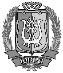 ДОКУМЕНТ ПОДПИСАНЭЛЕКТРОННОЙ ПОДПИСЬЮСертификат  [Номер сертификата 1]Владелец [Владелец сертификата 1]Действителен с [ДатаС 1] по [ДатаПо 1]А.Ю. Ашихмин2021 год2022 годпроект2022 годпроект2023 годпроект2023 годпроект2024 годпроект2024 годпроект2025 годпроект2025 годпроект2026 годпроект2026 годпроект2027 годпроект2027 годпроект2028 годпроект2028 годпроектутвержд.  тарифрост%тарифруб.рост%тарифруб.рост%тарифруб.рост%тарифруб.рост%тарифруб.рост%тарифруб.рост%тарифруб.55,2866,892,219,9110,522,4135,317,4158,819,0189,011,1209,87,1224,72021 год2022 годпроект2022 годпроект2023 годпроект2023 годпроект2024 годпроект2024 годпроект2025 годпроект2025 годпроект2026 годпроект2026 годпроект2027 годпроект2027 годпроект2028 годпроект2028 годпроектутвержд.  тарифрост%тарифруб.рост%тарифруб.рост%тарифруб.рост%тарифруб.рост%тарифруб.рост%тарифруб.рост%тарифруб.66,8331,487,845,2127,530,1165,911,2184,57,5198,36,8211,89,6232,1